Join us for Stanley M. Makowski’s Annual Field Day ~ Virtual StyleTuesday June 16, 2020The staff and faculty have planned many at-home fun activities for you and your child to choose.   Click on the links at the scheduled time to join.Submit your entry! 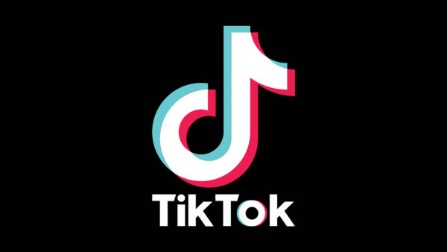 Virtual Talent showBy June 15Impress us with a 10-30 second video sharing anything you are good at…dance, comedy, sports, cooking, step, instrument, drawing, karate, a skit, recite a poem, gaming, cheerleading, decorating, science experiment…use your imagination! Judging criteria, submission form, tech help, and voting at https://tinyurl.com/99talentshow .Flyer with Zoom links coming!TimeGrade Level(s)Description & Links to Join9:30-10:30All GradesMusic lesson – drums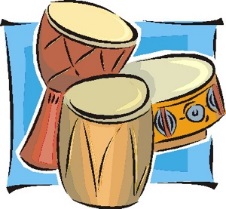 Grab a drum, oatmeal box, macaroni box or any noise maker. Clap your hands. Dance. Jump on the Bed!  Let's make a joyful noise.Join in anytime throughout the hour.  Stay as long as you want. Leader – Ms. Cissoko10:00PK-1YogaBring your favorite mat or towel and join us for a morning yoga session. We will do a guided class that involves simple beginner yoga stretches and moves, such as cat and cow. We will also listen to some of our favorite instrumental Disney songs as we participate. Leader -Mrs. Nanna 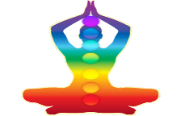 10:002Dance Party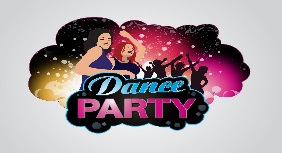 With Mrs. Gephart10:003 & 4Bingo-Scavenger Hunt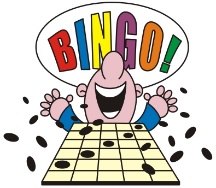 We’ve set up a bingo type board the kids will take a snapshot of and then start to fill in as many spaces as they can in about 25-30 minutes. Each box has a short activity to do or something to find. Leaders –  Mr. Lafornara, PE Teacher10:30Pk-1Family "Simon Says"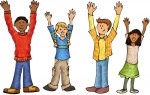 Can you beat the Leader in a game of “Simon Says”.  Don’t be caught.  Listen carefully for all directionsLeader – Speech Teacher, Mrs. LaRue, Mrs. Turner & Mrs. McDonnell10:302-4Yoga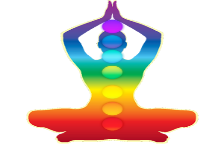 Bring your favorite mat or towel and join us for a morning yoga session. We will do a guided class that involves simple yoga stretches and beginner Vinyasa Flow moves. We will also listen to the instrumental versions of some of our favorite songs.Leader -Mrs. Nanna11:00All GradesPictionaryPlay along with us! We will draw using the Whiteboard Feature in Zoom. If you prefer, you could use pencil and paper and be ready to share. The person who guesses correctly can have the turn to draw next. Have fun with your classmates and teachers and see if you can guess the answer the quickest!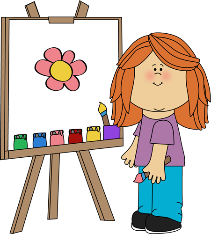 Leaders – Mrs. Coppins & Mr. E, Art Teachers11:00All GradesCircle Time Sharing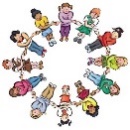 During this time many families and children are feeling the stress of the situations.  Let’s get together to discuss our feelings and thought as we finish the school year away from our building, our teacher and our friends.  Join the age group meeting using the Zoom links below.11:30All GradesDrawing Fun!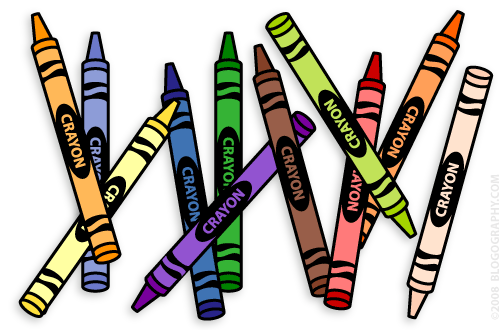 Do you love to draw?  All you need is paper and a writing tool to participate in this directed drawing activity with Mrs. ReebLeader – Mrs. Reeb11:30PK & kBingo-Scavenger HuntWe’ve set up a bingo type board the kids will take a snapshot of and then start to fill in as many spaces as they can in about 25-30 minutes. Each box has a short activity to do or something to find. Leaders – Mrs. Caputa, PE Teachers11:301Dance PartyWith Mrs. GephartJoin Zoom Meeting11:302-4Field Trip to China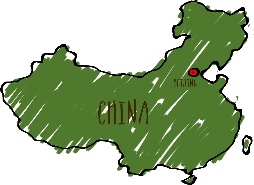 Come explore the country where our Mandarin Teachers grew up and went to school.Leaders – Mrs. Yu & Mrs. Li12:30PK- KDance PartyWith Mrs. Gephart12:301 & 2Bingo-Scavenger HuntWe’ve set up a bingo type board the kids will take a snapshot of and then start to fill in as many spaces as they can in about 25-30 minutes. Each box has a short activity to do or something to find. 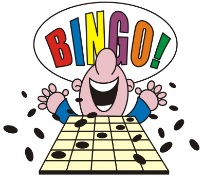 Leaders –Mr. Gennuso, PE Teacher12:302-4Tae Kwon Do Demonstration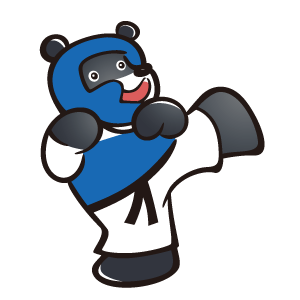 Topic: Tae Kwon Do with Mr. JaxTime: Jun 16, 2020 12:00 PM Eastern Time (US and Canada)Join Zoom Meeting1:002-4Scavenger HuntStudents will look for items in their home based on color, shape, size, and other features.Leader – Mrs. Moberg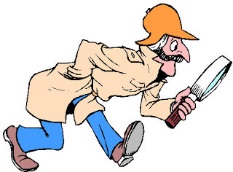 1:00PK - 1Tae Kwon Do  DemonstrationTopic: Tae Kwon Do with Mr. JaxTime: Jun 16, 2020 12:00 PM Eastern Time (US and Canada)Join Zoom Meeting1:00All GradesMusic lesson – PianoLearn about the piano, ask questions.Find out how to sign up for Zoom piano lessons with Ms. Cissoko. 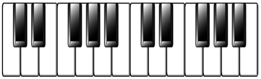 No instrument needed for this session, but if you have one to show and tell bring it on!1:00All GradesCircle Time Sharing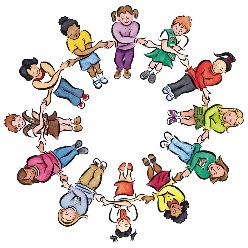 During this time many families and children are feeling the stress of the situations.  Let’s get together to discuss our feelings and thought as we finish the school year away from our building, our teacher and our friends.  Join the age group meeting using the links below.McGriff: PK - KSalsbury: 1 - 2Korkomaz: 3 - 41:302-4Family "Simon Says"Can you beat the Leader in a game of “Simon Says”.  Don’t be caught.  Listen carefully for all directionsLeader – Speech Teacher, Mrs. LaRue, Mrs. Turner & Mrs. McDonnell1:30PK-1Students will look for items in their home based on color, shape, size, and other features.Leader – Mrs. Moberg1:30All GradesDrawing Fun!Do you love to draw?  All you need is paper and a writing tool to participate in this directed drawing activity with Mrs. ReebLeader – Mrs. Reeb2:00Pk & KStory Time , Sing-a-Long & Art Activities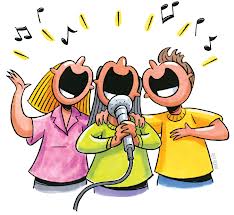 The Wide-Mouthed Frog will be read and there is a fun song that goes with it.  Then we will do a drawing of a frog together (I will model & they can share out on the screen when they are finished.) We will finish with a few songs together.Leader – Mrs. Lozo2:001 & 2Field Trip to ChinaCome explore the country where our Mandarin Teachers grew up and went to school.Leaders – Mrs. Yu & Mrs. Li2:003 & 4Dance Party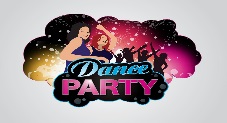 With Mrs. Gephart2:00All GradesMusic lesson – Guitar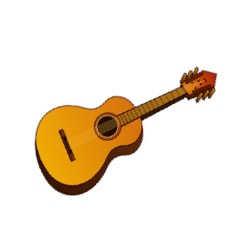 Learn about the guitar, ask questions.Find out how to sign up for Zoom guitar lessons with Ms. Cissoko. No instrument needed for this session, but if you have one to show and tell bring it on!2:30All GradesVirtual Talent showPresented by Ms. Lambert, Librarian